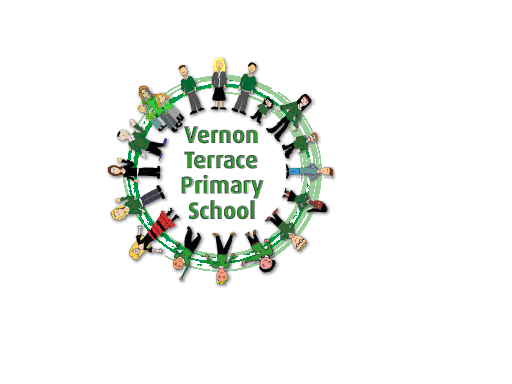 Please answer the questions regarding your confidence and current practice with our deaf learners.This survey will gather your views to allow us to organise the appropriate training for our September inset day, which will be delivered by a Specialist Educational Consultant for Hearing Loss and Auditory Processing Disorder and a member of the British Association of Teachers of the Deaf.1: I am aware of the individual needs of the deaf child(ren) in my class2: I feel confident in meeting the needs of the deaf child(ren) in my class3: I understand the system/processes for when a deaf child(ren) is experiencing difficulties in the classroom4: I understand the different roles and responsibilities of all the adults involved with the deaf child(ren)5: I would like further support in knowing how to work with the 1:1 specialist teaching assistant effectively, utilising support to inform planning to ensure optimal outcomes for the deaf child(ren)6: I am confident in assessing the deaf child(ren)’s academic attainment7: Overall, I feel confident communicating with my deaf learner(s) (either 1:1 or through a communicator) 8. I feel confident with the different aspects of deaf awareness (e.g., lighting, positioning, background noise, repeating questions etc.) 
9: Please circle below:How challenging do you find the following aspects of having a deaf child in your class? 1 being extremely challenging and 5 being not challenging. Please rank. 10. What is the biggest challenge for you professionally in having a deaf child(ren) in your class/school?
11. Would you like the opportunity to gain a Level 1 BSL qualification?12. Please provide any further information on specific needs that you feel you require more training/support with or would like CPD on:Strongly agreeAgreeDisagreeStrongly agreeStrongly agreeAgreeDisagreeStrongly agreeStrongly agreeAgreeDisagreeStrongly agreeStrongly agreeAgreeDisagreeStrongly agreeStrongly agreeAgreeDisagreeStrongly agreeStrongly agreeAgreeDisagreeStrongly agreeStrongly agreeAgreeDisagreeStrongly agreeStrongly agreeAgreeDisagreeStrongly agree12345N/AManaging audiological equipment – radio aidCommunicationPlanning and differentiationAssessmentLiaising with support staffSocial inclusion for the deaf childOther (please specify)